День птиц.Цель: познакомить учащихся с многообразием и жизнедеятельностью птиц, показать огромное значение птиц в природе и жизни человека, раскрыть роль охраны птиц и окружающей природы. 
Оформление: выставка рисунков и плакатов. 
Стихи о весне .                 (Слайд 1).
Весна идет! 
Рассеялись туманы - 
Кто знает, где теперь их пелена 
И вновь видны луга, поля, поляны. 
Весна идет! 
В наш край идет весна! 
Весна идет! 
Уже расцвел подснежник - 
Зовет весь мир очнуться ото сна 
Снимают горы белые одежды. 
Весна идет! 
В наш край идет весна. С приходом весны возвращаются к нам наши друзья - перелётные птицы. 
Они привлекают причудливым оперением, пением, движениями, полётом, и, конечно, загадочным образом жизни. 
Характерное свойство подавляющего большинства птиц - способность летать. Птицы летают превосходно благодаря особенностям перьев. 
Перо - чудо искусства природы. 
Птиц очень много, они отличаются по величине, окраске и повадкам. Самая крупная птица мира - африканский страус, его рост достигает 2, 75 м, масса 90 кг. В нашей стране самой крупной птицей можно считать дрофу. 
Самые маленькие птицы в мире - колибри. 

И кажется, весна в разведку                          (Слайд 2)
Послала птицу, и пригнувши ветку, 
Ей грач дорогу верную открыл.А вслед за грачами прилетают скворцы.                (Слайд 3).Первыми прилетают самцы, а за ними, через несколько дней, самки. К их прилету самцы подыскивают скворечник, нередко выселив из домиков воробьёв. Устроившись, скворушка с увлечением громко поет, поджидая подружку
Порой почти одновременно со скворцами прилетают звонкие голосистые жаворонки. Найдет жаворонок ямку где-нибудь в поле, поросшем реденькой травой, - вот и гнездо.      (Слайд 4).         
С юга ласточки явились,                              (Слайд 5)
Прилетели к нам с весной, 
Хлопотливо закружились 
Над беседкой вырезной. 
День прилёта птиц - весенний праздник школьников. Его называют День птиц. А знаете ли вы, ребята, какую пользу приносят птицы человеку? 
Дятлы, скворцы, синицы истребляют огромное количество насекомых. 
Синица за сутки съедает столько насекомых, сколько весит сама. 
Семья скворцов за день уничтожает 350 гусениц, жуков и улиток. А кукушка за лето поедает до 270 тыс. крупных гусениц и майских жуков. 
 
Грач, следуя за плугом, способен уничтожить за день 400 червей, вредителей растений. Семья ласточек за лето уничтожает около миллиона различных вредных насекомых. 

Ушастая сова способна съесть за день до 10 полёвок, пустельга за месяц только для птенцов приносит в гнездо около 200 сусликов и 100 мышевидных грызунов. Кроме того, многие птицы - овсянки, зеленушки, жаворонки, щеглы - склевывают семена и плоды сорняков, снижая засоренность полей. 

Птицы дороги нам не только приносимой ими большой пользой, но и как украшение нашей чудесной Родины. Нужно охранять их. Охранять и преумножать богатства всей природы, чтобы вся наша планета была красивым, огромным садом. 
Викторина                                   (Слайд 6).
1.Почему мы считаем птиц своими друзьями? 
2.Каких наших птиц и почему можно назвать санитарами? 
3.Чем полезны совы? 
4.Как охраняются птицы в нашей стране? 
5.Определите, из какого произведения этот отрывок? 
Вот полночною порой 
Свет разлился над горой 
Будто полдни наступают, 
Жар-птицы налетают, 
Стали бегать и кричать, 
И пшено с вином клевать… 
Неча молвить, страх красивы! 
Ножки красные у всех, 
А хвосты-то, - сущий смех! 
Чай, таких у куриц нету. 
А уж сколько, парень, свету, 
Словно батюшкина печь! 
(Ершов "Конек-горбунок") 
6.Когда птица поёт громче - в полёте или сидя на ветке?(в полёте) 
7.Какая птица своей простой песенкой раньше других пернатых предвещает скорый приход весны?(серая ворона) 
8.Какая птица может отвёртывать гайки клювом?(какаду) 
9.Какая птица прилетает в наши края первая?(грач) 
10.Почему в ясный день стрижи и ласточки летают высоко, а перед дождем - над землей?(понижается атмосферное давление и насекомые летают ближе к земле) 
11. Какие птицы летают быстрее других?(стриж, 144 км/ч) 
12. Меня ты увидишь теперь лишь в музее, 
Крестьяне мной землю пахали всегда, 
Но букву одну измени поскорее - 
Я очень полезная птица тогда. 
(Соха - Сова) 
13. Простая буква я, ну что же? 
Коль сорок раз меня повторишь, 
Так сразу птицей стану я, 
Всем вам известную, друзья 
(Сорок - А) 
14. С буквой "С" живу в пруду, 
Все рыболовы меня знают. 
С буквой "ф" за красоту 
Меня жар-птицей называют. 
(Сазан-фазан) 
15. Днем спит, а ночью летает, прохожих пугает. 
(Сова) 
16. Не человек, не зверь, а по-человечьи умеет говорить. (Попугай) 
17. Что за птица: 
Спереди - шильце, 
Сзади - вильце, 
Сверху синенькое суконце, 
Снизу белое полотенце. 
(Ласточка) 
18. Мать- отца не знаю, но часто называю, 
Детей знать не буду, чужим буду. 
(Кукушка) 
19. Щиплет за пятки - беги без оглядки. 
(Гусь) 
20. Не воин, а со шпорами, не караульщик, а кричит. (Петух) 
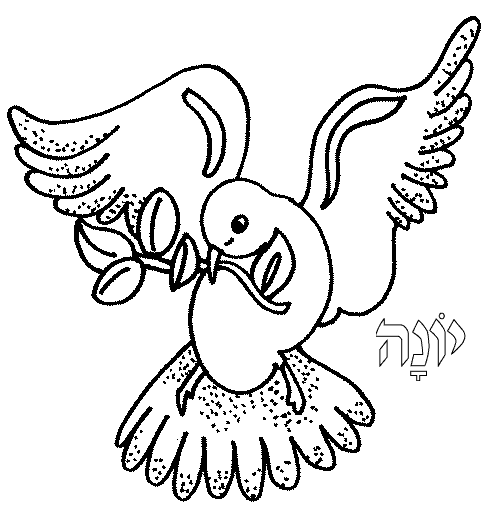 